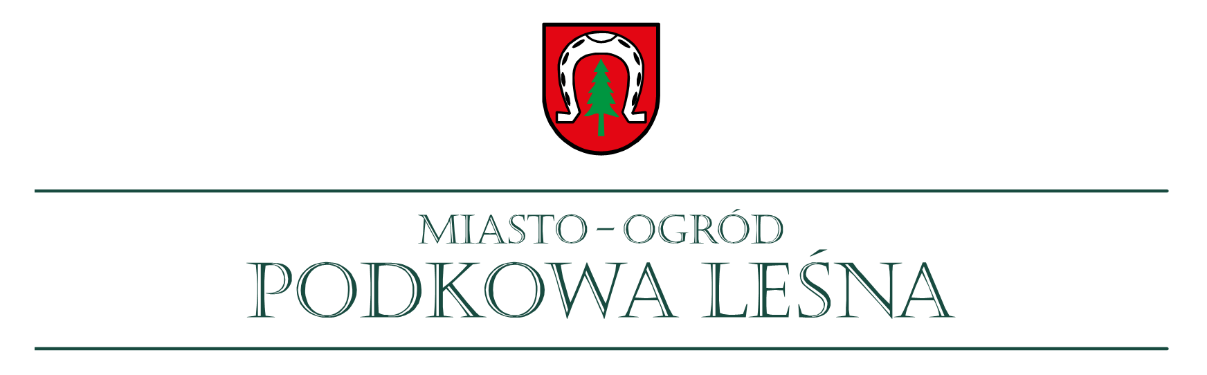 Posiedzenie Komisji  Rady Miasta Podkowa Leśna jest posiedzeniem jawnym, nagrywanym (audio), protokołowanym i upublicznianym. Obecność podczas posiedzenia jest jawna i dobrowolna. Dane osobowe osób uczestniczących w posiedzeniu nie mogą zostać zanonimizowane. Nagrania obrad są udostępniane zgodnie 
z przepisami.Podstawą przetwarzania danych jest art. 6 ust. 1 lit. c RODO, 
a celem przetwarzania jest realizowanie obowiązku ustawowego ciążącego na Administratorze (art. 20 ust. 1 lit. b ustawy 
o samorządzie gminnym).